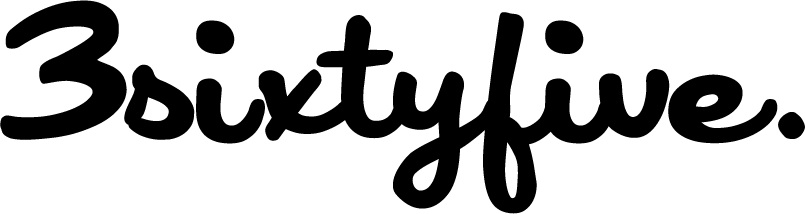 Persbericht 3sixtyfive partnert met SocialBakers en breidt community management diensten uit met social analytics Haarlem, 15 april 2013 Social agency 3sixtyfive is sinds april 2013 partner van social media analytics leverancier Socialbakers. Met de partnership versterkt 3sixtyfive haar community management services en kan het succes van haar social media initiatieven op oa. Facebook, Twitter en Youtube volledig doorgemeten worden. Social Analytics
Socialbakers is wereldwijd één van de grootste leveranciers van analytics software dat merken in staat stelt de effectiviteit van hun social media marketing campagnes op de belangrijkste sociale netwerken te meten, te maximaliseren en te benchmarken met de concurrentie. Inmiddels werkt meer dan eenvijfde van de Global Fortune 500 bedrijven al met hun oplossing. Voor meer informatie over Socialbakers: 
http://www.socialbakers.com/company-overview --- EINDE PERSBERICHT ---Noot voor de redactie:3sixtyfive is het bureau voor social business & branding dat zich richt op lange termijn dialoog tussen merk en mens. 3sixtyfive ontwikkelde hiervoor een eigen programma en werkte al voor opdrachtgevers als Nintendo, Grand’Italia, Atout France en TMG. 
Voor meer informatie zie: http://3sixtyfive.co Voor meer informatie kunt u contact opnemen met:3sixtyfive
John Meulemans, managing partner
tel: +31625078170 
e-mail: john@3sixtyfive.co 
Linkedin: www.linkedin.com/company/3sixtyfive
Twitter: @weare3sixtyfive
Facebook: https://www.facebook.com/weare3sixtyfive  